T.C.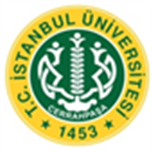 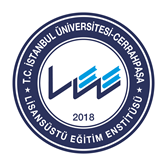 İSTANBUL ÜNİVERSİTESİ-CERRAHPAŞALİSANSÜSTÜ EĞİTİM ENSTİTÜSÜ……………… PROGRAMI20…-20… GÜZ / BAHAR YARIYILI YÜKSEK LİSANS / DOKTORA DERS PROGRAMIÖzel Öğrenci başvuruları, bir yükseköğretim kurumu mezunu veya öğrencisi olup, belirli bir konuda bilgisini artırmak isteyenler arasından, ilgili anabilim dalı/program başkanlığının görüşü ve enstitü yönetim kurulu kararıyla kabul edilebilir.Ders KoduDersin AdıÖğretim ÜyesiZorunlu/SeçmeliAKTSKrediGün-Saat